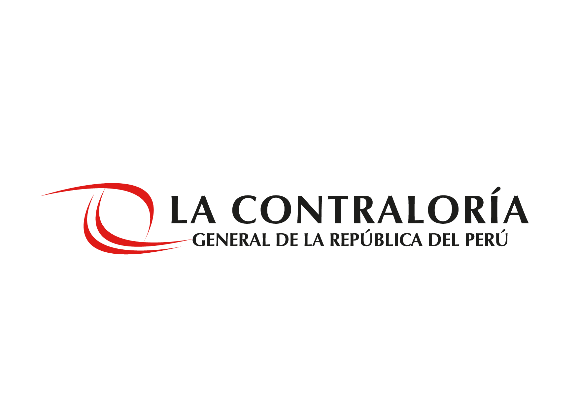 ACTA DE NOTIFICACIÓN INFRUCTUOSAACTA DE NOTIFICACIÓN INFRUCTUOSAEn la ciudad de ____________________________, siendo a las _______:_______ horas,  del día ______/________/______,  me constituí en la dirección consignada en el documento adjunto, con el propósito de entregar el (los) documento(s) / paquete (s) que se anexan, dejando constancia que tal acto no es posible por el siguiente motivo: En la ciudad de ____________________________, siendo a las _______:_______ horas,  del día ______/________/______,  me constituí en la dirección consignada en el documento adjunto, con el propósito de entregar el (los) documento(s) / paquete (s) que se anexan, dejando constancia que tal acto no es posible por el siguiente motivo: En la ciudad de ____________________________, siendo a las _______:_______ horas,  del día ______/________/______,  me constituí en la dirección consignada en el documento adjunto, con el propósito de entregar el (los) documento(s) / paquete (s) que se anexan, dejando constancia que tal acto no es posible por el siguiente motivo: La dirección consignada no existeLa dirección consignada no existeLa dirección consignada es incompleta (falta Mz, Lote, Etapa, alguna referencia) La dirección consignada es incompleta (falta Mz, Lote, Etapa, alguna referencia) La dirección consignada es errada (dirección no pertenece al Dist, Prov, Dpto)La dirección consignada es errada (dirección no pertenece al Dist, Prov, Dpto)El destinatario no opera en la dirección (no labora, cambió denominación de titular)  El destinatario no opera en la dirección (no labora, cambió denominación de titular)  El nombre del destinatario es errado (nombre consignado distinto al titular actual)El nombre del destinatario es errado (nombre consignado distinto al titular actual)El nombre de la entidad o cargo del destinatario es erradoEl nombre de la entidad o cargo del destinatario es erradoAdjuntos sin anexar o incompletosAdjuntos sin anexar o incompletosAdjuntos no coinciden con los detallados en el Documento/PaqueteAdjuntos no coinciden con los detallados en el Documento/PaqueteAdjuntos sin foliación, foliación errada, foliación incompletaAdjuntos sin foliación, foliación errada, foliación incompletaDesactivación de la entidad consignada como destinatarioDesactivación de la entidad consignada como destinatarioNo es posible acceso al destinatario (paro o huelga de institución)No es posible acceso al destinatario (paro o huelga de institución)No es posible acceso a la dirección del destinatario (desastre natural, caso fortuito)No es posible acceso a la dirección del destinatario (desastre natural, caso fortuito)Por otro motivo detallar: _______________________________________________________________________________________________________________________________________________________________________________________________________________________Por otro motivo detallar: _______________________________________________________________________________________________________________________________________________________________________________________________________________________Por otro motivo detallar: _______________________________________________________________________________________________________________________________________________________________________________________________________________________Motivo por el cual, se hace la devolución del (los) documento (s) / paquete (s) sin diligenciar (detallar): _____________________________________________________________________________________________________________________________________________________Motivo por el cual, se hace la devolución del (los) documento (s) / paquete (s) sin diligenciar (detallar): _____________________________________________________________________________________________________________________________________________________Motivo por el cual, se hace la devolución del (los) documento (s) / paquete (s) sin diligenciar (detallar): _____________________________________________________________________________________________________________________________________________________Motivo por el cual, se hace la devolución del (los) documento (s) / paquete (s) sin diligenciar (detallar): ________________________________________________________________________________________________________________________________________________________________________Firma del NotificadorDNI N°_________________Nombre________________________________________________________Firma del NotificadorDNI N°_________________Nombre________________________________________________________Firma del NotificadorDNI N°_________________Nombre________________________________________________________Firma del NotificadorDNI N°_________________Nombre_____________________________________